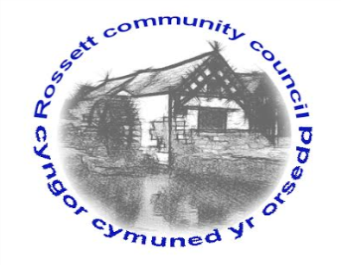 Rossett Community Council13th January 2021The next meeting of Rossett Community Council is to be held via video conferencing on Wednesday 20th January 2021 at 7.30pm to transact the following business.Yours faithfullyWendy PaceClerk for the Council	AGENDADeclarations of InterestMembers are reminded that they should declare the existence and nature of any personal or prejudicial interest in the business of this meeting.Apologies for absence Approval of the Minutes of the 16th December 2020 meetingCrime ReportRepresentation's from General PublicMatters ArisingHwb Yr OrseddCo-option of CouncillorChurchyard maintenance – Clerk/Cllr Jones6.	Matters to be discussed:Footpaths – Clerk/Cllr ParringtonWCBC Playground SLA – ClerkScarecrow Festival – Cllr RowlandSpeeding Vehicles – Cllr Parrington7.	Reports: To receive updates from the following:County Councillor Jones’ ReportClerk’s Report Reports from Community Councillors8.	Finance:Finance Report Invoices payable (see attached schedule)9.	Planning: P/2020/0869 – Lodge Farm, Borras Road, Commonwood, Holt, Wrexham – Change of Use to Micro Brewery (In Retrospect)P/2020/0882 – Hem House Cottage, Rossett Road, Parkside, Rossett – Erection of Detached Dwelling10.	Other Items brought to the Council’s Attention by Councillors11.	Date, Venue and Time of next meeting: Wednesday 17th February 2021 at 7.30pm via video conferencing._____________________________________________________________Clerk : Wendy Pace : clerk@rossettcommunitycouncil.cymru  Tel:  07421 261118Due to Covid 19 a public meeting cannot be held.  Members of the community are invited to forward any issues for discussion via email or telephone to the Clerk.  If you would like to view the meeting, please email the Clerk to request the meeting ID.